УКРАЇНАЧЕРНІВЕЦЬКА ОБЛАСНА ДЕРЖАВНА АДМІНІСТРАЦІЯ         ДЕПАРТАМЕНТ ОСВІТИ І НАУКИвул. М. Грушевського, 1, м. Чернівці, 58010, тел. (0372) 55-29-66, факс 57-32-84,  Е-mail: doncv@ukr.net   Код ЄДРПОУ 39301337 26.02.2018  №  01-31/482                          На № ____________від ___________Керівникам місцевих органів управління   освітою райдержадміністрацій, міських рад,  об’єднаних територіальних громад,директорам закладів професійно-технічної      освіти та закладів освіти комунальної власності Чернівецької обласної радиПро проведення  конкурсу 	дитячо-юнацької творчості                                                                                        на  протипожежну та                                                                                        техногенну тематику 															Відповідно до листа Управління державної служби України з надзвичайних ситуацій у Чернівецькій області від19.02.2018 № 07/870, пункту 12.1 спільного наказу Управління ДСНС України у Чернівецькій області, департаменту освіти і науки облдержадміністрації, Навчально-методичного центру цивільного захисту та безпеки життєдіяльності Чернівецької області, Чернівецької обласної організації Товариства Червоного Хреста України, Чернівецької обласної організації Добровільного пожежного товариства України від 28.12.2017 № 237/590/147/19-з/16, з метою формування у дітей громадського світогляду, позиції у забезпеченні пожежної та техногенної безпеки у державі, пропаганди професії рятувальника, розкриття та підтримки талановитих дітей, Департамент освіти і науки облдержадміністрації рекомендує взяти активну участь у проведенні конкурсу дитячо-юнацької творчості на протипожежну та техногенну тематику у закладах загальної середньої та професійної (професійно-технічної) освіти  області. Конкурс проходитиме протягом березня-квітня 2018 року у всіх навчальних закладах Чернівецької області згідно з Умовами, що додаються. Відповідальний фахівець Смуцька Богдана Ігорівна – 095-574-82-63,         ( 03722)   4-00-14.			Конкурсні роботи надсилати до 30 квітня 2018 року в Управління державної служби України з надзвичайних ситуацій у Чернівецькій області  за адресою: вул.  Комарова, 1-а, м. Чернівці, 58018  тел. (0372) 58-91-23  email:  mnscv@ukr.net  або   chernivtsi@mns.gov.ua .      Додаток: на 2 арк.Заступник директора Департаменту – Начальник управління ресурсного забезпечення                            Н.ПеріусПрінько С.І.Щербанович С.М. 52-62-27http://centr.cv.ua/?cat=3Додаток до листа Департаменту освіти і науки ОДА 			          від 26.02.2018  №  01-31/482УМОВИ КОНКУРСУдитячо-юнацької творчості на протипожежну та техногенну тематику  «Рятувальник – професія героїчна»             Мета конкурсу		 Конкурс дитячої творчості на протипожежну та техногенну тематику (далі - Конкурс) проводиться на базі загальної середньої та професійної (професійно-технічної) освіти області з метою:розвиток творчих здібностей дітей, підвищення художньо – естетичного рівня робіт на протипожежну і техногенну тематику;формування у дітей культури поводження з вогнем, залучення до дій, спрямованих на запобігання пожежам, іншим техногенним явищам та навчання діям в умовах надзвичайних ситуацій;формування громадського світогляду та громадської позиції підростаючого покоління в області  пожежної і техногенної безпеки;залучення дітей та молоді до вивчення історії ДСНС України та Добровільного пожежного товариства України.Учасником Конкурсу може стати кожен учень загальноосвітнього та позашкільного навчального закладу Чернівецької області, вихованець дитячого будинку віком від 6 до 18 років.           Учасники Конкурсу розподіляються за 3 віковими категоріями: молодша – 6 - 9 років; середня – 10 - 14 років;старша –  15 - 18 років.Переможці та призери визначаються у номінаціях:Малюнок.Плакат.Фотографія.М'яка іграшка та рукоділля (вишивка, аплікація, квілінг, плетіння, орігамі, вироби з дерева, пластиліну, бісеру тощо);Літературний твір.Конкурс проводиться в три етапи:1-й етап,  районний, міський – з 1 березня по 30 квітня 2018 року;2-й етап, обласний – з 01 по 25 травня 2018 року;Тематика робіт:  Попередження пожеж від необережного поводження з вогнем;  Захист дітей від пожеж та інших надзвичайних ситуацій;Робота, навчання та побут професійних пожежників – рятувальників, працівників ДПТ України, дружин юних пожежних;Заняття пожежно-прикладним спортом;Пожежі в побуті та на виробництві, лісові пожежі, пожежі на хлібних полях;Сучасна пожежно-рятувальна техніка та перспективи її розвитку;Порушення правил пожежної безпеки, що викликають виникнення пожеж та інших надзвичайних ситуацій.Вимоги до робіт:До участі у Конкурсі допускаються виключно індивідуальні творчі роботи.Роботи можуть бути виконані у довільній графічній чи живописній техніці (олівці, фломастери, акварельні, олійні фарби, гуаш, авторська техніка тощо), декоративно-прикладне мистецтво.Плакат та малюнок повинні мати тверду основу (ватман, щільний картон), не рекомендується використовувати гофрований картон. Зворотна сторона робіт має бути обладнана двома надійними петельками або вушками для підвіски робіт, що не виступають за межі роботи.Допускається виконання малюнку на фанері або ДВП при використанні олійних чи акрилових фарб.         Формат малюнка, плакату та фотографії: не менше формату А3 (30х40 см); Малюнки та плакати не оформлювати рамкою, наклейками; паспарту може мати ширину не більше ніж .На зворотному боці кожної конкурсної роботи необхідно зазначити:назва роботи, техніка виконання;тематика роботи;П.І.Б. автора, дата народження (число, місяць, рік);навчальний заклад (населений пункт, район (місто), область;домашня адреса конкурсанта, індекс та контактний телефон, електронна пошта.Роботи з недотриманням вимог до розгляду не приймаються.Кожен учасник може подати на Конкурс не більше двох робіт.	Роботи надсилати за адресою: м. Чернівці, вул. Комарова, 1А, Управління Державної служби України з надзвичайних ситуацій у Чернівецькій області, відділ агітаційно-пропагандистської роботи. За більш  детальною інформацією звертатися за тел. (03722) 4-00-14.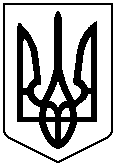 